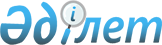 Об утверждении бюджета Ленинского сельского округа Тимирязевского района на 2021-2023 годыРешение Тимирязевского районного маслихата Северо-Казахстанской области от 8 января 2021 года № 51/12. Зарегистрировано Департаментом юстиции Северо-Казахстанской области 13 января 2021 года № 6996
      Сноска. Вводится в действие с 01.01.2021 в соответствии с пунктом 5 настоящего решения.
      В соответствии с пунктом 2 статьи 9-1, статьей 75 Бюджетного кодекса Республики Казахстан от 04 декабря 2008 года, с пунктом 2-7 статьи 6 Закона Республики Казахстан от 23 января 2001 года "О местном государственном управлении и самоуправлении в Республике Казахстан" Тимирязевский районный маслихат РЕШИЛ:
      1. Утвердить бюджет Ленинского сельского округа Тимирязевского района на 2021-2023 годы согласно приложениям 1, 2 и 3 соответственно, в том числе на 2021 год в следующих объемах:
      1) доходы – 13 585 тысячи тенге:
      налоговые поступления – 577 тысяч тенге;
      неналоговые поступления – 0 тысяч тенге;
      поступления от продажи основного капитала – 0 тысяч тенге;
      поступления трансфертов – 13 008 тысячи тенге;
      2) затраты – 13 585 тысячи тенге; 
      3) чистое бюджетное кредитование – 0 тысяч тенге:
      бюджетные кредиты – 0 тысяч тенге,
      погашение бюджетных кредитов – 0 тысяч тенге;
      4) сальдо по операциям с финансовыми активами – 0 тысяч тенге:
      приобретение финансовых активов – 0 тысяч тенге;
      поступления от продажи финансовых активов государства – 0 тысяч тенге;
      5) дефицит (профицит) бюджета – 0 тысяч тенге;
      6) финансирование дефицита (использование профицита) бюджета – 0 тысяч тенге:
      поступление займов – 0 тысяч тенге;
      погашение займов – 0 тысяч тенге;
      используемые остатки бюджетных средств – 0 тысяч тенге.
      2. Установить, что доходы бюджета сельского округа на 2021 год формируются в соответствии с Бюджетным кодексом Республики Казахстан за счет следующих налоговых поступлений:
      налога на имущество физических лиц по объектам обложения данным налогом, находящимся на территории сельского округа;
      земельного налога на земли населенных пунктов с физических и юридических лиц по земельным участкам, находящимся на территории села;
      налога на транспортные средства:
      с физических лиц, место жительства которых находится на территории села;
      с юридических лиц, место нахождения которых, указываемое в их учредительных документах, располагается на территории села.
      3. Установить, что доходы бюджета сельского округа формируются за счет следующих неналоговых поступлений:
      доходов от коммунальной собственности сельского округа (коммунальной собственности местного самоуправления):
      доходов от аренды имущества коммунальной собственности сельского округа (коммунальной собственности местного самоуправления);
      других неналоговых поступлений в бюджет сельского округа.
      4. Учесть, что в бюджете сельского округа предусмотрены бюджетные субвенции, передаваемые из районного бюджета на 2021 год в сумме 12 831 тысячи тенге.
      5. Настоящее решение вводится в действие с 1 января 2021 года. Бюджет Ленинского сельского округа на 2021 год Бюджет Ленинского сельского округа на 2022 год Бюджет Ленинского сельского округа на 2023 год
					© 2012. РГП на ПХВ «Институт законодательства и правовой информации Республики Казахстан» Министерства юстиции Республики Казахстан
				
      Председатель сессии районного
маслихата

С. Мустафин

      Секретарь районного маслихата

С. Мустафин
Приложение 1 к решениюТимирязевского районного маслихатаот 8 января 2021 года№ 51/12
Категория
Класс
Подкласс
Наименование
Сумма (тысяч тенге)
1) Доходы
13 585
1
Налоговые поступления
577
04
Налоги на собственность
577
1
Налоги на имущество
28
3
Земельный налог
20
4
Налог на транспортные средства
529
4
Поступления трансфертов
13 008
02
Трансферты из вышестоящих органов государственного управления
13 008
3
Трансферты из районного (города областного значения) бюджета
13 008
Функциональная группа
Администратор бюджетных программ
Программа
Наименование
Сумма (тысяч тенге)
2). Затраты
13 585
1
Государственные услуги общего характера
10 931
124
Аппарат акима города районного значения, села, поселка, сельского округа
10 931
001
Услуги по обеспечению деятельности акима города районного значения, села, поселка, сельского округа
10 931
07
Жилищно-коммунальное хозяйство
200
124
Аппарат акима города районного значения, села, поселка, сельского округа
200
008
Освещение улиц в населенных пунктах
 200
8
Культура, спорт, туризм и информационное пространство
 2 304
124
Аппарат акима города районного значения, села, поселка, сельского округа
2 304
006
Поддержка культурно-досуговой работы на местном уровне
2 304
12
Транспорт и коммуникации
150
124
Аппарат акима города районного значения, села, поселка, сельского округа
150
013
Обеспечение функционирования автомобильных дорог в городах районного значения, селах, поселках, сельских округа
150
3) Чистое бюджетное кредитование
0
4) Сальдо по операциям с финансовыми активами
0
5) Дефицит (профицит) бюджета
0
6) Финансирование дефицита (использование профцита) бюджета
0Приложение 2к решению Тимирязевскогорайонного маслихатаот 8 января 2021 года № 51/12
Категория
Класс
Подкласс
Наименование
Сумма (тысяч тенге)
1) Доходы
13 435
1
Налоговые поступления
604
04
Налоги на собственность
604
1
Налоги на имущество
28
3
Земельный налог
21
4
Налог на транспортные средства
555
4
Поступления трансфертов
12 831
02
Трансферты из вышестоящих органов государственного управления
12 831 
3
Трансферты из районного (города областного значения) бюджета
12 831
Функциональная группа
Администратор бюджетных программ
Программа
Наименование
Сумма (тысяч тенге)
2. Затраты
13 435
1
Государственные услуги общего характера
10 958
124
Аппарат акима города районного значения, села, поселка, сельского округа
10 958
001
Услуги по обеспечению деятельности акима города районного значения, села, поселка, сельского округа
10 958
07
Жилищно-коммунальное хозяйство
200
124
Аппарат акима города районного значения, села, поселка, сельского округа
200
008
Освещение улиц населенных пунктов
200
8
Культура, спорт, туризм и информационное пространство
2 127
124
Аппарат акима города районного значения, села, поселка, сельского округа
2 127
006
Поддержка культурно-досуговой работы на местном уровне
2 127
12
Транспорт и коммуникации
150
124
Аппарат акима города районного значения, села, поселка, сельского округа
150
013
Обеспечение функционирования автомобильных дорог в городах районного значения, селах, поселках, сельских округа
150
3) Чистое бюджетное кредитование
0
4) Сальдо по операциям с финансовыми активами
0
5) Дефицит (профицит) бюджета
0
6) Финансирование дефицита (использование профцита) бюджета
0Приложение 3к решению Тимирязевскогорайонного маслихатаот 8 января 2021 года № 51/12
Категория
Класс
Подкласс
Наименование
Сумма (тысяч тенге)
1) Доходы
13 464
1
Налоговые поступления
633
04
Налоги на собственность
633
1
Налоги на имущество
28
3
Земельный налог
22
4
Налог на транспортные средства
583
4
Поступления трансфертов
12 831
02
Трансферты из вышестоящих органов государственного управления
12 831
3
Трансферты из районного (города областного значения) бюджета
12 831
Функциональная группа
Администратор бюджетных программ
Программа
Наименование
Сумма (тысяч тенге)
2) Затраты
13 464
1
Государственные услуги общего характера
10 987
124
Аппарат акима города районного значения, села, поселка, сельского округа
10 987
001
Услуги по обеспечению деятельности акима города районного значения, села, поселка, сельского округа
10 987
07
Жилищно-коммунальное хозяйство
200
124
Аппарат акима города районного значения, села, поселка, сельского округа
200
008
Освещение улиц населенных пунктов
200
8
Культура, спорт, туризм и информационное пространство
2 127
124
Аппарат акима города районного значения, села, поселка, сельского округа
2 127
006
Поддержка культурно-досуговой работы на местном уровне
2 127
12
Транспорт и коммуникации
150
124
Аппарат акима города районного значения, села, поселка, сельского округа
150
013
Обеспечение функционирования автомобильных дорог в городах районного значения, селах, поселках, сельских округа
150
3) Чистое бюджетное кредитование
0
4) Сальдо по операциям с финансовыми активами
0
5) Дефицит (профицит) бюджета
0
6) Финансирование дефицита (использование профцита) бюджета
0